Merci de bien vouloir insérer un X à côté du nom de votre employeur

Pour vous aider à remplir la fiche de poste, vous pouvez vous référer à la page d'information de l'Intra. 
FICHE DE POSTE
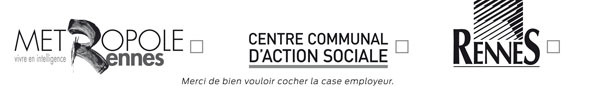 Intitulé du poste Technicien Exploitation et maintenance  OVH (oxydation sous 230 °C et 35 bars)Date de mise à jour de la fiche de poste12/05/2015N° de référence du poste95345Pôle Ingénierie et Services UrbainsIngénierie et Services UrbainsIngénierie et Services UrbainsDirection Direction de l'assainissementMissionsCollecter et évacuer à la rivière, au moindre coût, les eaux usées et les eaux pluviales sans nuisance pour les usagers, le personnel, la rivière dans les conditions fixées par la règlementationDirection Direction de l'assainissementEffectif122ServiceExploitation assainissementMissionsExploiter les infrastructures nécessaires à la collecte et au traitement des eaux usées et pluvialesServiceExploitation assainissementEffectif79Descriptif de l'unité OVHLa filière de traitement des boues par oxydation par voie humide (OVH) est un process composé de :D'une digestion des bouesD'échangeurs boues/bouesD'un réacteur fonctionnant à 230 °C et 35 barsDe refroidisseursD'une décantationD'un traitement des retours liquidesD'un traitement thermique des retours gazeuxD'un filtre-presseD'une unité de désodorisation chimiqueDe 2 chaudières industrielles (eau chaude et vapeur) avec leurs circuits associésDe 2 cogénérationsLa filière de traitement des boues par oxydation par voie humide (OVH) est un process composé de :D'une digestion des bouesD'échangeurs boues/bouesD'un réacteur fonctionnant à 230 °C et 35 barsDe refroidisseursD'une décantationD'un traitement des retours liquidesD'un traitement thermique des retours gazeuxD'un filtre-presseD'une unité de désodorisation chimiqueDe 2 chaudières industrielles (eau chaude et vapeur) avec leurs circuits associésDe 2 cogénérationsLa filière de traitement des boues par oxydation par voie humide (OVH) est un process composé de :D'une digestion des bouesD'échangeurs boues/bouesD'un réacteur fonctionnant à 230 °C et 35 barsDe refroidisseursD'une décantationD'un traitement des retours liquidesD'un traitement thermique des retours gazeuxD'un filtre-presseD'une unité de désodorisation chimiqueDe 2 chaudières industrielles (eau chaude et vapeur) avec leurs circuits associésDe 2 cogénérationsAgent : nom, prénom et matriculepour les recrutements seulementCadre statutaireFilière
2 filières possibles, si missions le permettentCatégorieCadre d'emploiNiveau de classification du poste
(si besoin)Cadre statutaireExploitation/
TechniqueUsinesTechnicien Usine4.2Situation hiérarchique Fonction de son responsable hiérarchique direct (n+1) Situation hiérarchique Responsable cellule OVHSituation hiérarchique Nombre d'agents sous sa responsabilitéSituation hiérarchique 0Situation hiérarchique Nombre d'agents encadrés directement par lui (n-1) Situation hiérarchique 0Relations fonctionnelles internes et externes de l'agentAu sein de sa DirectionRelations fonctionnelles internes et externes de l'agentAgents de la STEP, du Laboratoire et du CTARelations fonctionnelles internes et externes de l'agentAu sein de la Ville, du CCAS et de Rennes MétropoleRelations fonctionnelles internes et externes de l'agentServices effectuant des travauxRelations fonctionnelles internes et externes de l'agentSans objetRelations fonctionnelles internes et externes de l'agentEn externeRelations fonctionnelles internes et externes de l'agentEntreprises et fournisseurs intervenant sur les équipementsAttributions du poste  (finalité générale du poste)Conduite de  l'installation et surveillance des ouvrages et équipementsMaintenance préventiveDépannage des installations électromécaniquesAstreinte d'exploitationMise au point des systèmes d'automatisme et de régulationRéalisation d'analysesSécurité et Environnement au travailMissions de l’agent Missions de l’agent % de temps consacré à chacuneMission 1Conduite de l'installation et surveillance des ouvrages et équipements20 %ActivitésTâches Tâches Conduite de la filière Démarre et arrête les équipements suivant les contraintes de production (dont chaudières, Co-générateurs et réacteur OVH 230 °C et 35 bars)Démarre et arrête les équipements suivant les contraintes de production (dont chaudières, Co-générateurs et réacteur OVH 230 °C et 35 bars)Conduite de la filière Surveille et règle les différents paramètres sur l’ensemble des processSurveille et règle les différents paramètres sur l’ensemble des processConduite de la filière Effectue des prélèvements de boues, réactifs, eau …Effectue des prélèvements de boues, réactifs, eau …Conduite de la filière Passe les consignes à ses collèguesPasse les consignes à ses collèguesConduite de la filière Réalise des rondes sur les différentes étapes de traitementRéalise des rondes sur les différentes étapes de traitementConduite de la filière Rend un rapport de sa rondeRend un rapport de sa rondeSurveillance des alarmes de la supervisionAssure la surveillance des différentes filières Assure la surveillance des différentes filières Surveillance des alarmes de la supervisionChargement des camions de techno sableEnregistre les coordonnées du camionEnregistre les coordonnées du camionChargement des camions de techno sableRéalise le chargementRéalise le chargementRéception des réactifsAccueil les prestataires extérieurs Accueil les prestataires extérieurs Réception des réactifsS'assure de la conformité du produit apportéS'assure de la conformité du produit apportéRéception des réactifsS'assure du respect du protocole de déchargement et des consignes de sécuritéS'assure du respect du protocole de déchargement et des consignes de sécuritéRéception des réactifsVérifie la nature des produits et les quantités livrées.Vérifie la nature des produits et les quantités livrées.Mission 2Maintenance préventive  30 %ActivitésTâches Tâches Réalisation des opérations de maintenance préventiveProcède à la maintenance préventive programmée dans les domaines de l'électromécanique, de la mécanique, des équipements thermiques, en respectant les modes opératoires prévus. Procède à la maintenance préventive programmée dans les domaines de l'électromécanique, de la mécanique, des équipements thermiques, en respectant les modes opératoires prévus. Réalisation des opérations de maintenance préventiveRéalise et enregistre le rapport d'intervention dans le logiciel de GMAO.Réalise et enregistre le rapport d'intervention dans le logiciel de GMAO.Mission 3Dépannage des installations électromécaniques , hydrauliques et thermiques  30 %Activités Tâches Tâches Diagnostic et résolution de pannes électromécaniqueRecherche les pannesRecherche les pannesDiagnostic et résolution de pannes électromécaniqueCommande au magasin les pièces nécessairesCommande au magasin les pièces nécessairesDiagnostic et résolution de pannes électromécaniqueProcède aux condamnations électriques puis à la réparation Procède aux condamnations électriques puis à la réparation Diagnostic et résolution de pannes électromécaniqueRédige un rapport d'interventionRédige un rapport d'interventionMission 4Astreinte d'exploitation 5 %Activités Tâches Tâches Diagnostic et résolution de pannes électromécanique en dehors des heures ouvréesAssure les dépannages des équipements en dehors des heures de travail ouvrées (y compris sur les chaudières, les co-générateurs et le réacteur OVH)Assure les dépannages des équipements en dehors des heures de travail ouvrées (y compris sur les chaudières, les co-générateurs et le réacteur OVH)Diagnostic et résolution de pannes électromécanique en dehors des heures ouvréesSollicite si nécessaire le cadre d'astreinteSollicite si nécessaire le cadre d'astreinteDiagnostic et résolution de pannes électromécanique en dehors des heures ouvréesrend compte à son supérieur des problèmes rencontrésrend compte à son supérieur des problèmes rencontrésDiagnostic et résolution de pannes électromécanique en dehors des heures ouvréesRédige un rapport d'interventionEnregistre ce rapport dans le logiciel de GMAORédige un rapport d'interventionEnregistre ce rapport dans le logiciel de GMAOMission 5Mise au point des systèmes d'automatisme et de régulation5 %Activités Tâches Tâches Diagnostic et résolution de défauts d'automatismeDépanne, modifie des réglages des systèmes de régulation automatique, des variateurs de vitesse, de la supervision et des automatesDépanne, modifie des réglages des systèmes de régulation automatique, des variateurs de vitesse, de la supervision et des automatesMission 6Réalisation d'analyses 5 %Activités Tâches Tâches Analyses réglementairesRéalise les analyses réglementaires pour l'auto-surveillanceRéalise les analyses réglementaires pour l'auto-surveillanceAnalyses réglementairesPrépare des rapports hebdomadaires en les synthétisantPrépare des rapports hebdomadaires en les synthétisantAnalyses réglementairesPropose un commentaire au responsable auto-surveillancePropose un commentaire au responsable auto-surveillanceAnalyses nécessaire au bon fct. de l'installation Réalise les analyses nécessaires au pilotage de l'installationRéalise les analyses nécessaires au pilotage de l'installationAnalyses nécessaire au bon fct. de l'installation Propose un commentaire au responsable auto-surveillancePropose un commentaire au responsable auto-surveillanceÉtudes et contrôleRéalise les analyses nécessaires aux études ponctuelles sur le système de traitement des boues (nouveaux process, nouveaux réglages, …)Réalise les analyses nécessaires aux études ponctuelles sur le système de traitement des boues (nouveaux process, nouveaux réglages, …)MatérielNettoie le matériel et s'assure de la propreté du laboratoireNettoie le matériel et s'assure de la propreté du laboratoireMatérielContrôle le bon fonctionnement des appareils et leur bon étalonnageContrôle le bon fonctionnement des appareils et leur bon étalonnageMatérielPrépare les réactifs nécessaires aux analysesPrépare les réactifs nécessaires aux analysesDocumentationPrend en compte et respecte les Modes Opératoires du LaboratoirePrend en compte et respecte les Modes Opératoires du LaboratoireMission 7Sécurité et Environnement au travail5 %Activités Tâches Tâches Toutes activitésRespecte les règles et consignes environnementales et santé sécuritéRespecte les règles et consignes environnementales et santé sécuritéToutes activitésSignale à l'encadrement les problèmes de sécuritéSignale à l'encadrement les problèmes de sécuritéToutes activitésSignale à l'encadrement les dysfonctionnements liés aux modes opératoires et aux matériels permettant de préserver l'environnement et la santé au travailSignale à l'encadrement les dysfonctionnements liés aux modes opératoires et aux matériels permettant de préserver l'environnement et la santé au travailToutes activitésParticipe aux actions de formation / sensibilisation à  l'environnement et à la santé-sécurité du travailParticipe aux actions de formation / sensibilisation à  l'environnement et à la santé-sécurité du travailToutes activitésFait part des besoins de formation, en particulier en environnement et sécurité.Fait part des besoins de formation, en particulier en environnement et sécurité.Contraintes du poste Ex : exposition au bruit, déplacements fréquents, manutentions lourdes…Travail en milieu insalubre, atmosphères explosive et sur installation sous pressionNécessité de se déplacer (permis de conduire obligatoire)Participation aux astreintes d'exploitation Port des EPI et tenue de travailApte à la manutention de charges, à l'accessibilité dans les échelles et au travail en hauteurHabilitation aux travaux électriques B2V BR BC H2 HCParticipe à l'astreinte (1sem/6)Compétences liées au poste Compétences liées au poste Connaissances et savoir-faire souhaitésAgent de maintenance titulaire du BAC Professionnel ou BTS avec expérience  en chaufferie, incinération ou machines thermiques Connaissances et savoir-faire souhaitésBonne connaissances en Automatisme, Électrotechnique, machines thermiques, maintenance Industrielle.Connaissances et savoir-faire souhaitésConnaissances de base en informatique et en hydraulique.Connaissances et savoir-faire souhaitésCapacité à travailler en équipeAutres pré-requis pour exercer les missions ex : diplôme, expériences…Autres pré-requis pour exercer les missions ex : diplôme, expériences…Autres pré-requis pour exercer les missions ex : diplôme, expériences…Environnement du poste Environnement du poste Horaires Temps de travail37h30Lieu de travailEnsemble des équipements électromécaniques confiés à la régieEléments de rémunération liés au poste 
(NBI …)Conditions particulières d'exercice des missions
ex. poste itinérant, astreintes…Nécessité de se déplacer (permis de conduire obligatoire)Participation aux astreintes d'exploitation Peut être appelé ponctuellement sur un autre poste en fonction des contraintes d'exploitation de la stationMoyens matériels spécifiques1 dispositif d'alarme pour travailleur isolé 1 casque Des protections auditives1 paire de lunettes1 masque anti odeur Dotation vestimentaire5 Vêtements de travail bleus3 casquettes toiles1 Parka1 ensemble de pluie1 gilet de froid1 polaire5 Tee-shirt1 casquette fourrée1 paire de brodequins de sécurité1 paire de bottes de sécurité1 paire de chaussons pour bottesFonction correspondant 
Les fiches de tâches sont disponibles sur l'IntraCocher les missions assuréesApprovisionnements - commandeFonction correspondant 
Les fiches de tâches sont disponibles sur l'IntraCocher les missions assuréesDocumentationFonction correspondant 
Les fiches de tâches sont disponibles sur l'IntraCocher les missions assuréesRestauration / PDAFonction correspondant 
Les fiches de tâches sont disponibles sur l'IntraCocher les missions assuréesMoyens de l'administrationFonction correspondant 
Les fiches de tâches sont disponibles sur l'IntraCocher les missions assuréesInformatiqueFonction correspondant 
Les fiches de tâches sont disponibles sur l'IntraCocher les missions assuréesCirilFonction correspondant 
Les fiches de tâches sont disponibles sur l'IntraCocher les missions assuréesPropretéFonction correspondant 
Les fiches de tâches sont disponibles sur l'IntraCocher les missions assuréesCongésFonction correspondant 
Les fiches de tâches sont disponibles sur l'IntraCocher les missions assuréesFormationMissions de sécurité au travailCocher les missions assuréesAssistant de préventionMissions de sécurité au travailCocher les missions assuréesCoordonnateur de site / responsable d'établissementMissions de sécurité au travailCocher les missions assuréesChargé d'évacuationPrincipaux interlocuteurs de l'agent 
Correspondant formationS.LEGRUELPrincipaux interlocuteurs de l'agent 
Correspondant congésA.KERBRATPrincipaux interlocuteurs de l'agent 
Correspondant restauration / PDAA.KERBRATPrincipaux interlocuteurs de l'agent 
Correspondant de service (service paie situations administratives)A.KERBRATPrincipaux interlocuteurs de l'agent 
Correspondant informatiqueV.PAQUEREAUPrincipaux interlocuteurs de l'agent 
Assistant de préventionG.QUEFELECPrincipaux interlocuteurs de l'agent 
Chargé(e) de ressources humainesA.KERBRATValidation du chef de serviceNom : B.GUEGUENDate : 08/07/2015Validation du chargé RHNom : Date :